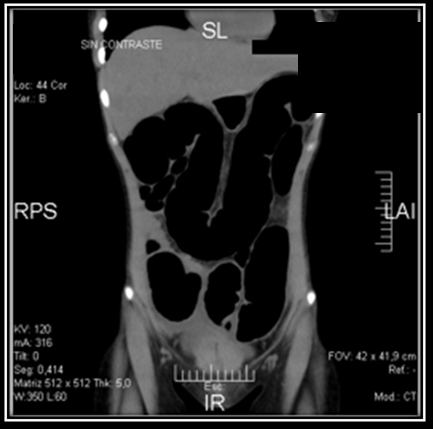 Fig. N°2.Tomografia de Abdomen                                       